Publicado en Barcelona el 02/04/2013 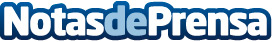 Comunicae es seleccionado para la segunda fase del programa linkToStartLa startup catalana participará en la 5ª edición del programa formativo y de acompañamiento que organiza la Fundación Inlea.Datos de contacto:Cándido Blasco600407966Nota de prensa publicada en: https://www.notasdeprensa.es/comunicae-es-seleccionado-para-la-segunda-fase-del-programa-linktostart Categorias: Cataluña Emprendedores E-Commerce http://www.notasdeprensa.es